交银施罗德裕惠纯债债券型证券投资基金2020年第4季度报告2020年12月31日基金管理人：交银施罗德基金管理有限公司基金托管人：中国建设银行股份有限公司报告送出日期：二〇二一年一月二十一日§1  重要提示基金管理人的董事会及董事保证本报告所载资料不存在虚假记载、误导性陈述或重大遗漏，并对其内容的真实性、准确性和完整性承担个别及连带责任。 基金托管人中国建设银行股份有限公司根据本基金合同规定，于2021年1月20日复核了本报告中的财务指标、净值表现和投资组合报告等内容，保证复核内容不存在虚假记载、误导性陈述或者重大遗漏。 基金管理人承诺以诚实信用、勤勉尽责的原则管理和运用基金资产，但不保证基金一定盈利。 基金的过往业绩并不代表其未来表现。投资有风险，投资者在作出投资决策前应仔细阅读本基金的招募说明书。 本报告中财务资料未经审计。本报告期自2020年10月1日起至12月31日止。§2  基金产品概况§3  主要财务指标和基金净值表现3.1 主要财务指标单位：人民币元注：1、上述基金业绩指标不包括持有人认购或交易基金的各项费用，计入费用后的实际收益水平要低于所列数字。  2、本期已实现收益指基金本期利息收入、投资收益、其他收入（不含公允价值变动收益）扣除相关费用后的余额，本期利润为本期已实现收益加上本期公允价值变动收益。3.2 基金净值表现3.2.1 本报告期基金份额净值增长率及其与同期业绩比较基准收益率的比较3.2.2自基金转型以来基金份额累计净值增长率变动及其与同期业绩比较基准收益率变动的比较交银施罗德裕惠纯债债券型证券投资基金份额累计净值增长率与业绩比较基准收益率历史走势对比图（2020年7月28日至2020年12月31日）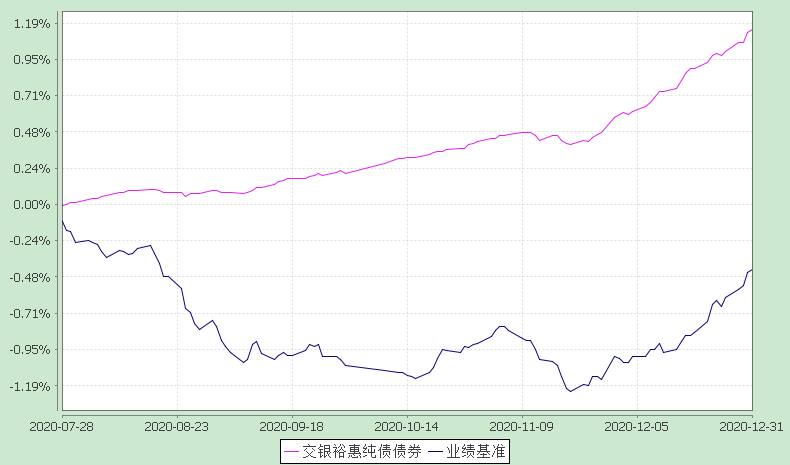 注：本基金由交银施罗德理财60天债券型证券投资基金转型而来。基金转型日为2020年7月28日。本基金基金合同生效日为2020年7月28日，基金合同生效日至报告期期末，本基金运作时间未满一年。本基金建仓期为自基金合同生效日起的6个月。截至2020年12月31日，本基金尚处于建仓期。§4  管理人报告4.1 基金经理（或基金经理小组）简介注：1、本表所列基金经理（助理）任职日期和离职日期均以基金合同生效日或公司作出决定并公告(如适用)之日为准；2、本表所列基金经理（助理）证券从业年限中的“证券从业”的含义遵从中国证券业协会《证券业从业人员资格管理办法》的相关规定； 3、基金经理（或基金经理小组）期后变动（如有）敬请关注基金管理人发布的相关公告。4.2 管理人对报告期内本基金运作遵规守信情况的说明在报告期内，本基金管理人严格遵循了《中华人民共和国证券投资基金法》、基金合同和其他相关法律法规的规定，并本着诚实信用、勤勉尽责的原则管理和运用基金资产，基金整体运作符合有关法律法规和基金合同的规定，为基金持有人谋求最大利益。4.3 公平交易专项说明4.3.1 公平交易制度的执行情况本公司制定了严格的投资控制制度和公平交易监控制度来保证旗下基金运作的公平，旗下所管理的所有资产组合，包括证券投资基金和私募资产管理计划均严格遵循制度进行公平交易。公司建立资源共享的投资研究信息平台，确保各投资组合在获得投资信息、投资建议和实施投资决策方面享有公平的机会。公司在交易执行环节实行集中交易制度，建立公平的交易分配制度。对于交易所公开竞价交易，遵循“价格优先、时间优先”的原则，全部通过交易系统进行比例分配；对于非集中竞价交易、以公司名义进行的场外交易，遵循公平交易分配原则对交易结果进行分配。公司中央交易室和风险管理部进行日常投资交易行为监控，风险管理部负责对各账户公平交易进行事后分析，于每季度和每年度分别对公司管理的不同投资组合的整体收益率差异、分投资类别的收益率差异以及不同时间窗口同向交易的交易价差进行分析，通过分析评估和信息披露来加强对公平交易过程和结果的监督。报告期内本公司严格执行公平交易制度，公平对待旗下各投资组合，未发现任何违反公平交易的行为。4.3.2 异常交易行为的专项说明本基金于本报告期内不存在异常交易行为。本报告期内，本公司管理的所有投资组合参与的交易所公开竞价同日反向交易成交较少的单边交易量没有超过该证券当日总成交量5%的情形，本基金与本公司管理的其他投资组合在不同时间窗下（如日内、3日内、5日内）同向交易的交易价差未出现异常。4.4 报告期内基金的投资策略和运作分析2020年四季度，主要受出口、房地产投资与制造业投资以及消费等驱动，我国经济继续在修复且内生增长动能提升。十月、十一月我国出口高速增长，房地产投资维持较高增速，制造业投资增速有所提升。同时，制造业景气度维持扩张势头。社会消费进一步改善，十月、十一月社会零售消费总额同比增速继续提升。经济政策继续支持经济修复，银行信贷结构继续改善，中央经济工作会议定调明年宏观经济政策“不急转弯”。货币政策方面，四季度央行公开市场操作边际转向偏宽松，货币市场迎来流动性拐点。四季度央行公开市场净投放较大，尤其是十一月底开始超预期投放MLF，以及在十二月通过逆回购与MLF向银行体系投放跨年流动性与较长期限资金。资金面上，十月至十一月下旬，由于资金面趋紧，货币市场利率中枢曾不断上移。但在十一月下旬至十二月下旬，央行投放流动性之后，资金面趋于宽松，货币市场利率中枢逐渐回落。债市方面，四季度整体呈震荡走势。十月至十一月初曾迎来一波小幅上涨，但是随后经济数据继续亮丽，十一月初债市再次下跌。随后叠加部分信用债事件冲击，债市继续下跌且收益率创下本轮回调至今的高点。十一月下旬随着金融监管层召开会议，要求打击逃废债行为，维护市场秩序，央行在公开市场持续投放流动性，债市终于止跌回暖，从十一月下旬至年底债市走出了一波反弹回暖行情。基金操作方面，四季度本基金调整组合久期、杠杆以及持仓品种结构，重点加仓中等期限利率债，在市场回调中努力控制风险，分享了十二月债市反弹回暖带来的机会。展望2021年一季度，国内经济整体上继续修复的概率较大。疫苗接种与疫情的防控可能需要较长时间。海外严重的疫情对海外经济体的冲击，甚至国内局部疫情防控对国内经济的抑制，至少在明年一季度依然存在。因此国内经济复苏的基础是否足够扎实尚待观察。支撑今年国内经济超预期的房地产投资与出口等变量也值得重点关注。预计2021年一季度央行可能保持中性货币政策为主。我们将密切关注央行货币政策操作边际上的变化以及疫情防控与疫苗接种进展。组合管理方面，本基金将跟踪研判宏观经济走势与央行货币政策操作，保持较好的流动性，力求把握市场波动机会，控制风险，力争为投资者创造稳健的回报。4.5报告期内基金的业绩表现本基金（各类）份额净值及业绩表现请见“3.1主要财务指标” 及“3.2.1 本报告期基金份额净值增长率及其与同期业绩比较基准收益率的比较”部分披露。4.6报告期内基金持有人数或基金资产净值预警说明本基金本报告期内无需预警说明。§5  投资组合报告5.1 报告期末基金资产组合情况金额单位：人民币元5.2 报告期末按行业分类的股票投资组合5.2.1报告期末按行业分类的境内股票投资组合本基金本报告期末未持有股票。5.2.2报告期末按行业分类的港股通投资股票投资组合本基金本报告期末未持有通过港股通投资的股票。5.3 报告期末按公允价值占基金资产净值比例大小排序的前十名股票投资明细本基金本报告期末未持有股票。5.4 报告期末按债券品种分类的债券投资组合金额单位：人民币元5.5 报告期末按公允价值占基金资产净值比例大小排序的前五名债券投资明细金额单位：人民币元5.6 报告期末按公允价值占基金资产净值比例大小排序的前十名资产支持证券投资明细本基金本报告期末未持有资产支持证券。5.7报告期末按公允价值占基金资产净值比例大小排序的前五名贵金属投资明细本基金本报告期末未持有贵金属。5.8报告期末按公允价值占基金资产净值比例大小排序的前五名权证投资明细本基金本报告期末未持有权证。5.9报告期末本基金投资的股指期货交易情况说明本基金本报告期末未持有股指期货。5.10报告期末本基金投资的国债期货交易情况说明本基金本报告期末未持有国债期货。5.11投资组合报告附注5.11.1报告期内本基金投资的前十名证券的发行主体未被监管部门立案调查，在本报告编制日前一年内本基金投资的前十名证券的发行主体未受到公开谴责和处罚。5.11.2本基金投资的前十名股票中，没有超出基金合同规定的备选股票库之外的股票。5.11.3其他资产构成金额单位：人民币元5.11.4报告期末持有的处于转股期的可转换债券明细本基金本报告期末未持有处于转股期的可转换债券。5.11.5报告期末前十名股票中存在流通受限情况的说明本基金本报告期末未持有股票。5.11.6投资组合报告附注的其他文字描述部分由于四舍五入的原因，分项之和与合计项之间可能存在尾差。§6  开放式基金份额变动单位：份注：1、如果本报告期间发生转换入、红利再投业务，则总申购份额中包含该业务；2、如果本报告期间发生转换出业务，则总赎回份额中包含该业务。§7  基金管理人运用固有资金投资本基金情况7.1 基金管理人持有本基金份额变动情况本报告期内未发生基金管理人运用固有资金投资本基金的情况。7.2基金管理人运用固有资金投资本基金交易明细本基金管理人本报告期内未进行本基金的申购、赎回、红利再投等。§8  影响投资者决策的其他重要信息8.1 报告期内单一投资者持有基金份额比例达到或超过20%的情况§9  备查文件目录9.1备查文件目录1、中国证监会批准交银施罗德理财60天债券型证券投资基金募集的文件； 2、《交银施罗德裕惠纯债债券型证券投资基金基金合同》； 3、《交银施罗德裕惠纯债债券型证券投资基金招募说明书》； 4、《交银施罗德裕惠纯债债券型证券投资基金托管协议》； 5、《交银施罗德理财60天债券型证券投资基金基金合同》； 6、《交银施罗德理财60天债券型证券投资基金招募说明书》； 7、《交银施罗德理财60天债券型证券投资基金托管协议》； 8、基金管理人业务资格批件、营业执照； 9、基金托管人业务资格批件、营业执照； 10、关于申请募集交银施罗德理财60天债券型证券投资基金之法律意见书； 11、关于修改《交银施罗德理财60天债券型证券投资基金基金合同》的法律意见书12、报告期内交银施罗德理财60天债券型证券投资基金、交银施罗德裕惠纯债债券型证券投资基金在指定报刊上各项公告的原稿。9.2存放地点备查文件存放于基金管理人的办公场所。9.3查阅方式投资者可在办公时间内至基金管理人的办公场所免费查阅备查文件，或者登录基金管理人的网站(www.fund001.com)查阅。在支付工本费后，投资者可在合理时间内取得上述文件的复制件或复印件。 投资者对本报告书如有疑问，可咨询本基金管理人交银施罗德基金管理有限公司。本公司客户服务中心电话：400-700-5000（免长途话费），021-61055000，电子邮件：services@jysld.com。基金简称交银裕惠纯债债券基金主代码519722交易代码519722基金运作方式契约型开放式基金合同生效日2020年7月28日报告期末基金份额总额769,512,873.77份投资目标在严格控制风险和保持较高流动性的前提下，力求获得高于业绩比较基准的投资收益。投资策略本基金充分发挥基金管理人的研究优势，融合规范化的基本面研究和严谨的信用分析，在分析和判断宏观经济运行状况和金融市场运行趋势的基础上，动态调整大类金融资产比例，自上而下决定类属资产配置和债券组合久期、期限结构；在严谨深入的信用分析基础上，综合考量信用债券的信用评级，以及各类债券的流动性、供求关系和收益率水平等，自下而上精选投资标的。业绩比较基准中债综合全价指数收益率风险收益特征本基金是一只债券型基金，其预期风险与预期收益高于货币市场基金，低于混合型基金和股票型基金。基金管理人交银施罗德基金管理有限公司基金托管人中国建设银行股份有限公司主要财务指标报告期(2020年10月1日-2020年12月31日)1.本期已实现收益6,421,145.302.本期利润7,368,018.923.加权平均基金份额本期利润0.00964.期末基金资产净值778,394,508.105.期末基金份额净值1.0115阶段净值增长率①净值增长率标准差②业绩比较基准收益率③业绩比较基准收益率标准差④①-③②-④过去三个月0.95%0.02%0.64%0.04%0.31%-0.02%自基金合同生效至今1.15%0.02%-0.43%0.05%1.58%-0.03%姓名职务任本基金的基金经理期限任本基金的基金经理期限证券从业年限说明姓名职务任职日期离任日期证券从业年限说明连端清交银丰盈收益债券、交银活期通货币、交银裕盈纯债债券、交银裕利纯债债券、交银裕惠纯债债券的基金经理2020-07-28-7年连端清先生，复旦大学经济学博士。历任交通银行总行金融市场部、湘财证券研究所研究员、中航信托资产管理部投资经理。2015年加入交银施罗德基金管理有限公司。2017年3月31日至2018年8月23日担任交银施罗德裕兴纯债债券型证券投资基金的基金经理。2015年8月4日至2019年8月2日担任交银施罗德现金宝货币市场基金的基金经理。2015年10月16日至2019年8月2日担任交银施罗德货币市场证券投资基金的基金经理。2016年12月7日至2019年8月2日担任交银施罗德天鑫宝货币市场基金的基金经理。2017年12月29日至2019年8月2日担任交银施罗德天运宝货币市场基金的基金经理。2016年10月19日至2019年9月29日担任交银施罗德天利宝货币市场基金的基金经理。2016年11月28日至2019年9月29日担任交银施罗德裕隆纯债债券型证券投资基金的基金经理。2016年12月20日至2019年9月29日担任交银施罗德天益宝货币市场基金的基金经理。2017年3月3日至2019年9月29日担任交银施罗德境尚收益债券型证券投资基金的基金经理。2015年10月16日至2020年7月27日担任转型前的交银施罗德理财60天债券型证券投资基金的基金经理。2015年8月4日至2020年8月21日担任交银施罗德丰润收益债券型证券投资基金的基金经理。序号项目金额占基金总资产的比例(%)1权益投资--其中：股票--2基金投资--3固定收益投资743,009,000.0095.39其中：债券743,009,000.0095.39资产支持证券--4贵金属投资--5金融衍生品投资--6买入返售金融资产25,000,157.503.21其中：买断式回购的买入返售金融资产--7银行存款和结算备付金合计1,252,444.690.168其他各项资产9,632,107.011.249合计778,893,709.20100.00序号债券品种公允价值占基金资产净值比例(%)1国家债券--2央行票据--3金融债券743,009,000.0095.45其中：政策性金融债330,021,000.0042.404企业债券--5企业短期融资券--6中期票据--7可转债（可交换债）--8同业存单--9其他--10合计743,009,000.0095.45序号债券代码债券名称数量(张)公允价值占基金资产净值比例（％）120020720国开07800,00080,088,000.0010.29218020318国开03600,00060,252,000.007.743162003916徽商银行02600,00060,192,000.007.734182003718宁波银行03500,00050,570,000.006.505182801718兴业绿色金融02500,00050,430,000.006.48序号名称金额1存出保证金-2应收证券清算款-3应收股利-4应收利息9,631,110.005应收申购款997.016其他应收款-7待摊费用-8其他-9合计9,632,107.01报告期期初基金份额总额769,969,757.27本报告期期间基金总申购份额379,858.35减：本报告期期间基金总赎回份额836,741.85本报告期期间基金拆分变动份额（份额减少以“-”填列）-报告期期末基金份额总额769,512,873.77投资者类别  报告期内持有基金份额变化情况报告期内持有基金份额变化情况报告期内持有基金份额变化情况报告期内持有基金份额变化情况报告期内持有基金份额变化情况报告期末持有基金情况报告期末持有基金情况投资者类别  序号持有基金份额比例达到或者超过20%的时间区间期初份额申购份额赎回份额持有份额份额占比机构12020/10/1-2020/12/31544,890,864.30--544,890,864.3070.81%机构22020/10/1-2020/12/31214,170,434.58--214,170,434.5827.83%产品特有风险产品特有风险产品特有风险产品特有风险产品特有风险产品特有风险产品特有风险产品特有风险本基金本报告期内出现单一投资者持有基金份额比例超过基金总份额20%的情况。如该类投资者集中赎回，可能会对本基金带来流动性冲击，从而影响基金的投资运作和收益水平。基金管理人将加强流动性管理，防范相关风险，保护持有人利益。本基金本报告期内出现单一投资者持有基金份额比例超过基金总份额20%的情况。如该类投资者集中赎回，可能会对本基金带来流动性冲击，从而影响基金的投资运作和收益水平。基金管理人将加强流动性管理，防范相关风险，保护持有人利益。本基金本报告期内出现单一投资者持有基金份额比例超过基金总份额20%的情况。如该类投资者集中赎回，可能会对本基金带来流动性冲击，从而影响基金的投资运作和收益水平。基金管理人将加强流动性管理，防范相关风险，保护持有人利益。本基金本报告期内出现单一投资者持有基金份额比例超过基金总份额20%的情况。如该类投资者集中赎回，可能会对本基金带来流动性冲击，从而影响基金的投资运作和收益水平。基金管理人将加强流动性管理，防范相关风险，保护持有人利益。本基金本报告期内出现单一投资者持有基金份额比例超过基金总份额20%的情况。如该类投资者集中赎回，可能会对本基金带来流动性冲击，从而影响基金的投资运作和收益水平。基金管理人将加强流动性管理，防范相关风险，保护持有人利益。本基金本报告期内出现单一投资者持有基金份额比例超过基金总份额20%的情况。如该类投资者集中赎回，可能会对本基金带来流动性冲击，从而影响基金的投资运作和收益水平。基金管理人将加强流动性管理，防范相关风险，保护持有人利益。本基金本报告期内出现单一投资者持有基金份额比例超过基金总份额20%的情况。如该类投资者集中赎回，可能会对本基金带来流动性冲击，从而影响基金的投资运作和收益水平。基金管理人将加强流动性管理，防范相关风险，保护持有人利益。本基金本报告期内出现单一投资者持有基金份额比例超过基金总份额20%的情况。如该类投资者集中赎回，可能会对本基金带来流动性冲击，从而影响基金的投资运作和收益水平。基金管理人将加强流动性管理，防范相关风险，保护持有人利益。